Club de lectura:VOZDEVIEJA (2019)ELISA VICTORIASinopsis: Tiene nueve años. Su nombre es Marina, pero en el cole la llaman Vozdevieja. Este verano en Sevilla, el primero después de la Expo del 92, es tan largo y tan seco que ella no sabe si llorar o reír. Si quiere que todo cambie o que todo siga igual. Porque aún juega con muñecas Chabel pero ya mira revistas para adultos. Porque su madre está enferma y ella ya se imagina en un convento rodeada de huerfanitas. Porque todo el mundo, también su padre, insiste en desaparecer. Porque su mejor amiga es su abuela, quien le guisa, la peina, le dice tranquila, le enseña nuevos tacos, le cose vestidos de flores. Luego sale y esos vestidos le molestan tanto como si fueran de lija. Y aun así, Marina siempre tiene hambre: de vida, y de filetes empanados.Una voz única, tierna, lírica y divertidísima. Una primera novela tan inolvidable como la primera vez que te pasa algo importante. (casadellibro.com)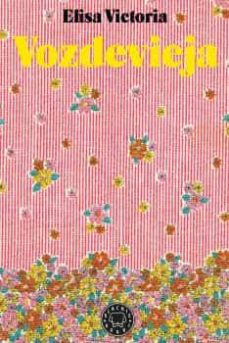 